大同大學餐廳膳食衛生檢查結果檢查時間:112年10月27日(星期五)上午0900-1100時檢查人員:連靜慧營養師、鄭凌憶經理缺失項目: 上週(10月20日)衛生檢查缺失複查，請參閱表1。上週(10月20日)衛生檢查缺失複查和改善狀況照片，請參閱表2。本週個別餐廳缺失統計表，請參閱表3。本週個別餐廳缺失照片，請參閱表4。本週熱藏食物中心溫度檢測照片記錄，請參閱記錄表5。表1. 上週缺失統計表表2.上週檢查缺失改善照片表3.本週個別餐廳缺失統計表表4.本週檢查缺失照片表5.本週熱藏食物中心溫度檢測照片記錄敬陳總務長餐廳作業場所衛生管理複檢從業人員衛生管理複檢驗收及儲存衛生管理複檢其他複檢尚志滿月圓自助餐/中央廚房飯匙和叉子、餐盤不潔2.庫房地板不潔3.工作臺車架上不潔OkOkok1.盛裝食材的籃子破損請丟棄ok尚志麵＆飯抽油煙機不潔ok尚志真元氣滷味檯面不潔ok尚志小綿羊快餐尚志壹而美早餐胡椒粉未標示有效日期ok尚志OA咖啡茶飲經營99早餐經營玉福滷味請將廚房地板和雜物、紙箱整理乾淨ok請更新調味料有效日期ok經營想點經營大豐飯糰想點窗戶沒辦法關起來、牆壁破洞和水溝無法加蓋造成老鼠很多,請統包商經理協助處理剩牆壁未改善未將留樣送至健康中心×經營八方雲集滿月圓自助餐/中央廚房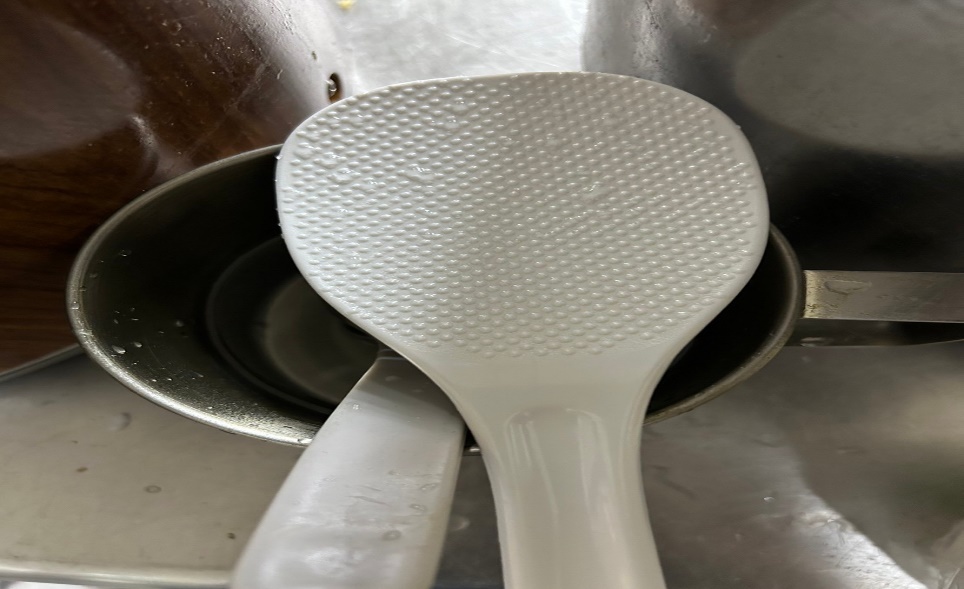 飯匙不潔(已改善)滿月圓自助餐/中央廚房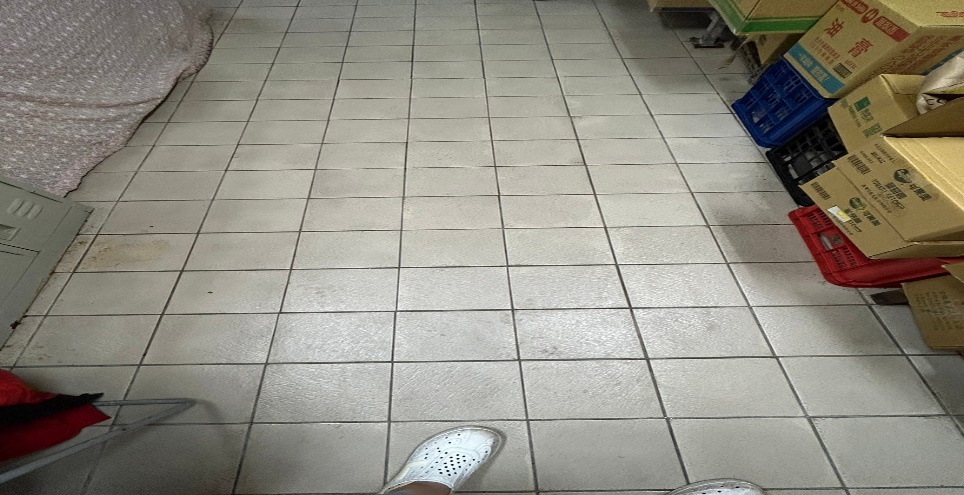 庫房地板不潔(已改善)滿月圓自助餐/中央廚房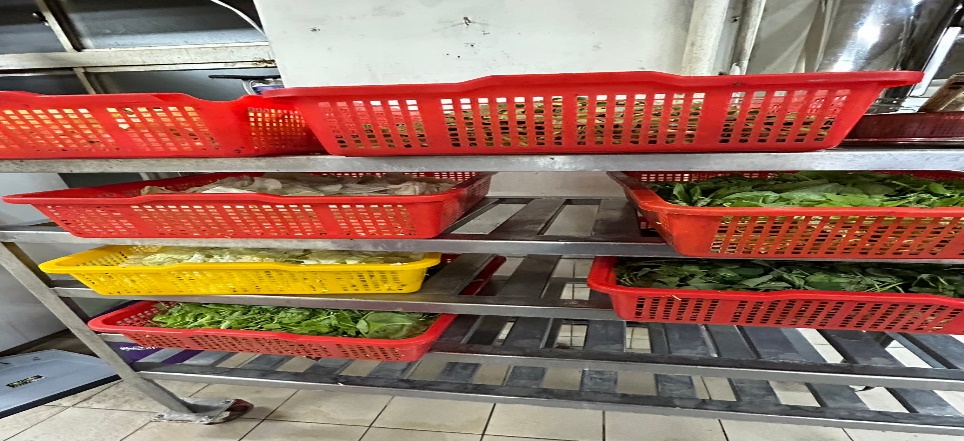 盛裝食材的籃子破損請丟棄(已改善)滿月圓自助餐/中央廚房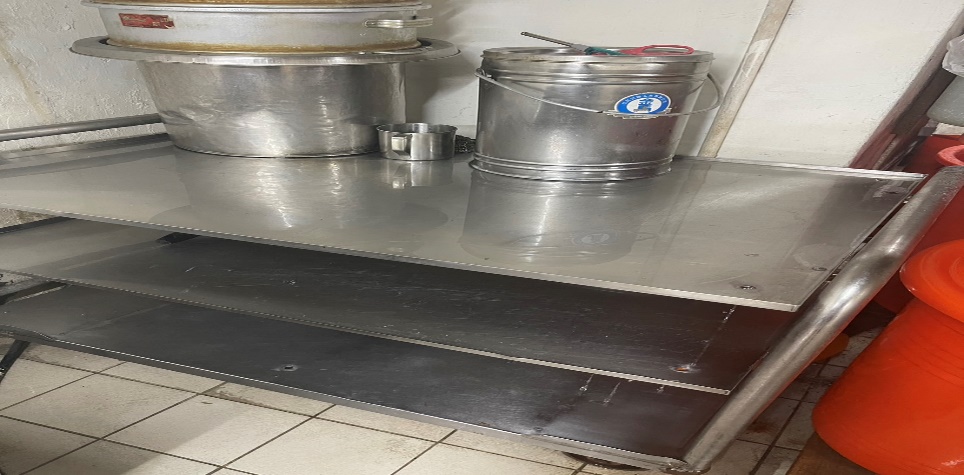 工作臺車架上不潔(已改善)麵＆飯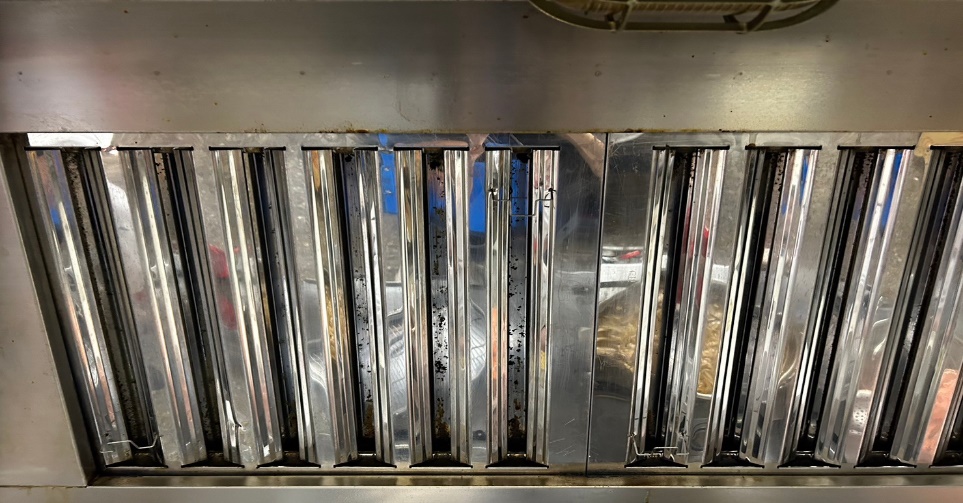 抽油煙機不潔(已改善)真元氣滷味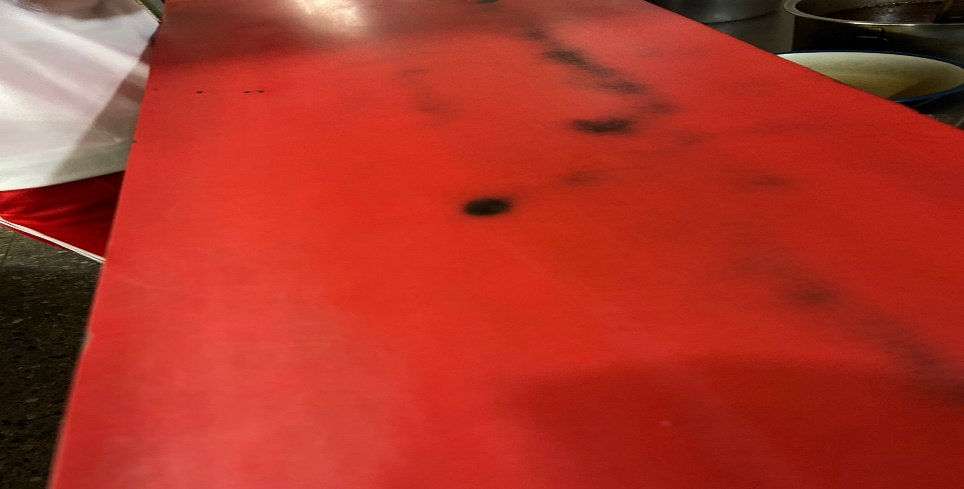 檯面不潔(已改善)壹而美早餐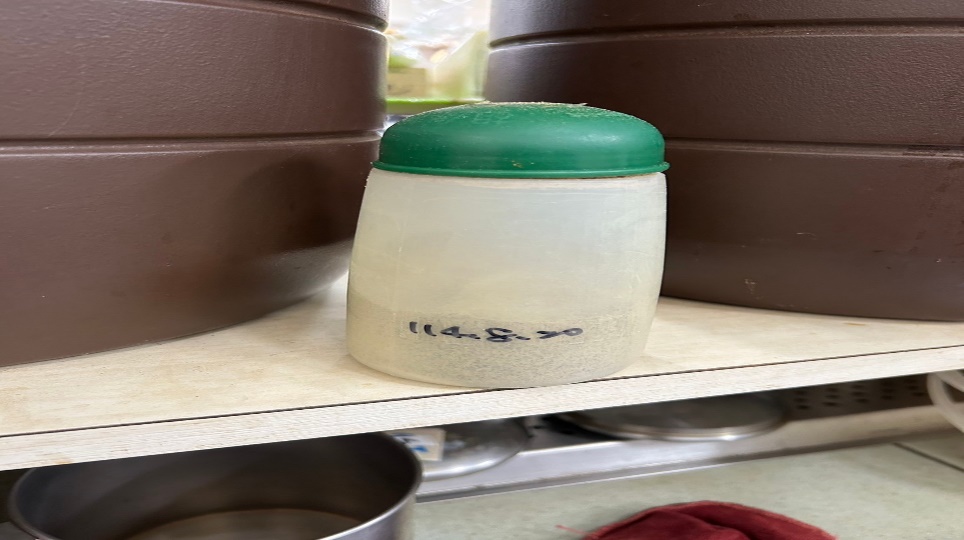 胡椒粉未標示有效日期(已改善)大豐飯糰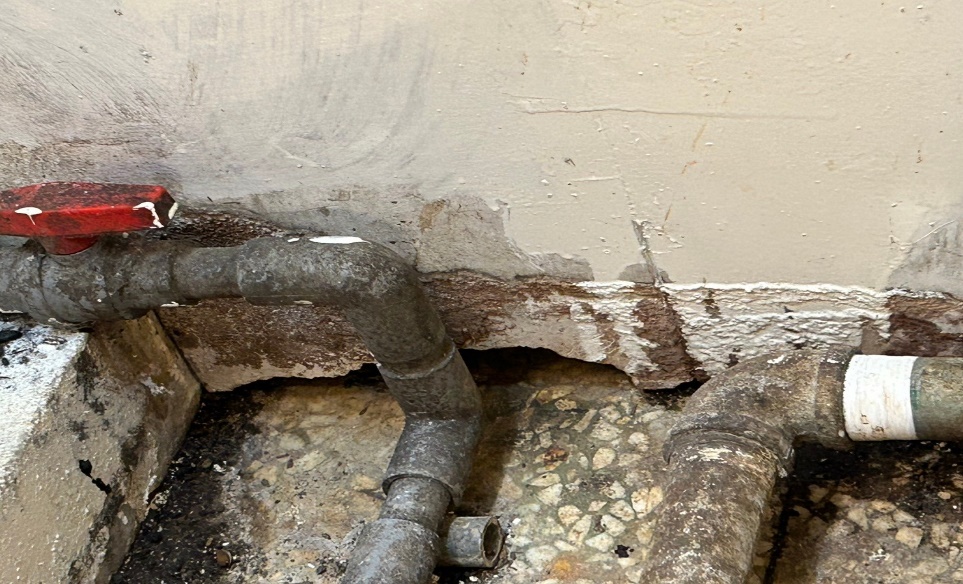 牆壁破洞和水溝無法加蓋造成老鼠很多,請統包商經理協助處理(剩下牆壁未處理)大豐飯糰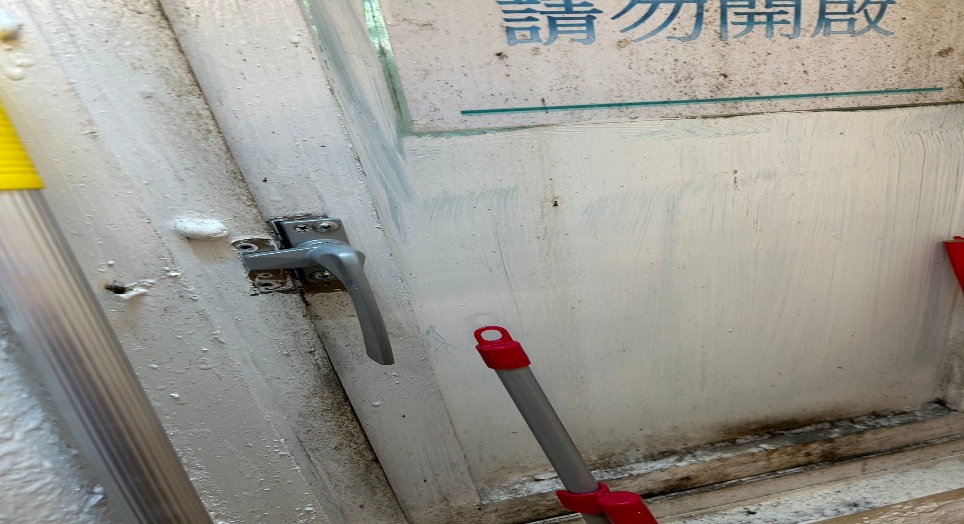 窗戶沒辦法關起來, 請統包商經理協助處理(已改善)玉福滷味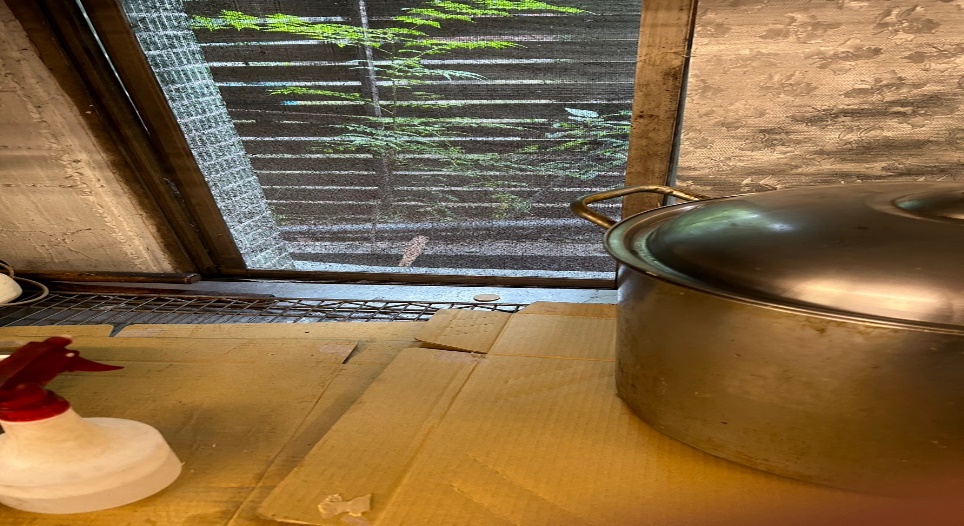 請將廚房雜物和紙箱整理乾淨(已改善)餐廳作業場所衛生管理從業人員衛生管理驗收及儲存衛生管理其他尚志滿月圓自助餐/中央廚房冷凍和冷藏庫門不潔飯鍋附近不潔擺放調味料的工作檯不潔尚志麵＆飯請更新桌面的鋁箔尚志真元氣滷味尚志小綿羊快餐尚志壹而美早餐尚志OA咖啡茶飲經營99早餐經營玉福滷味更新調味料有效日期經營想點經營大豐飯糰經營八方雲集滿月圓自助餐/中央廚房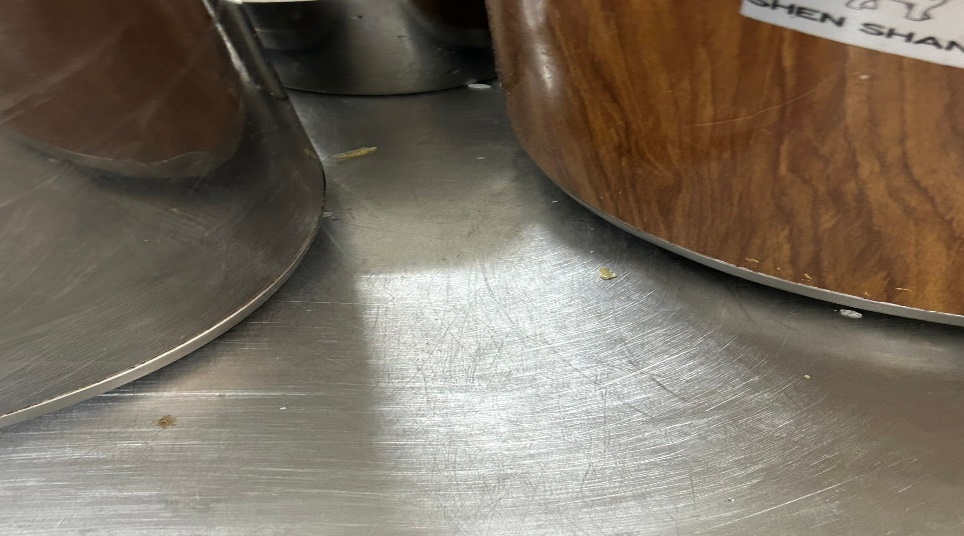 飯鍋附近不潔滿月圓自助餐/中央廚房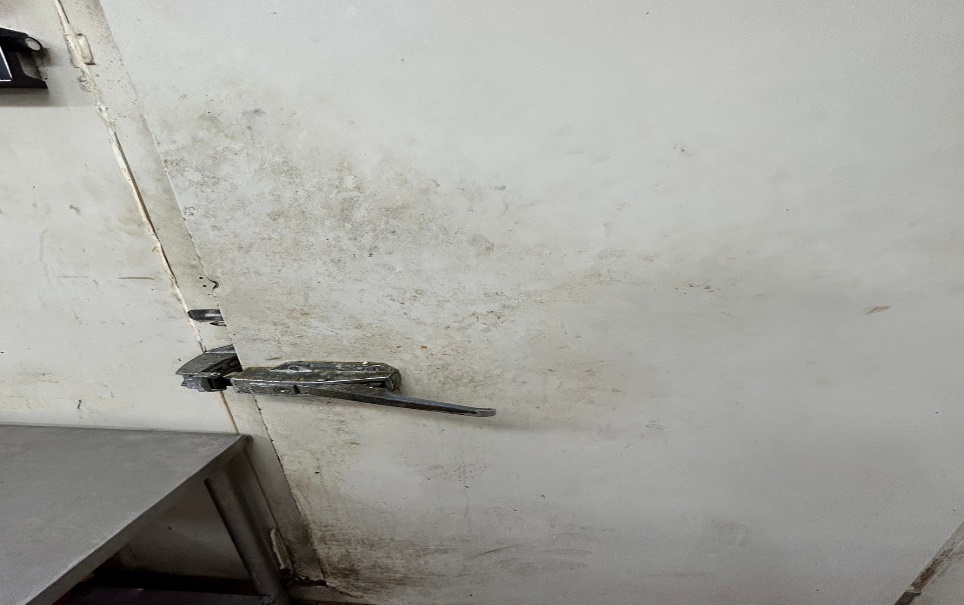 冷凍和冷藏庫門不潔滿月圓自助餐/中央廚房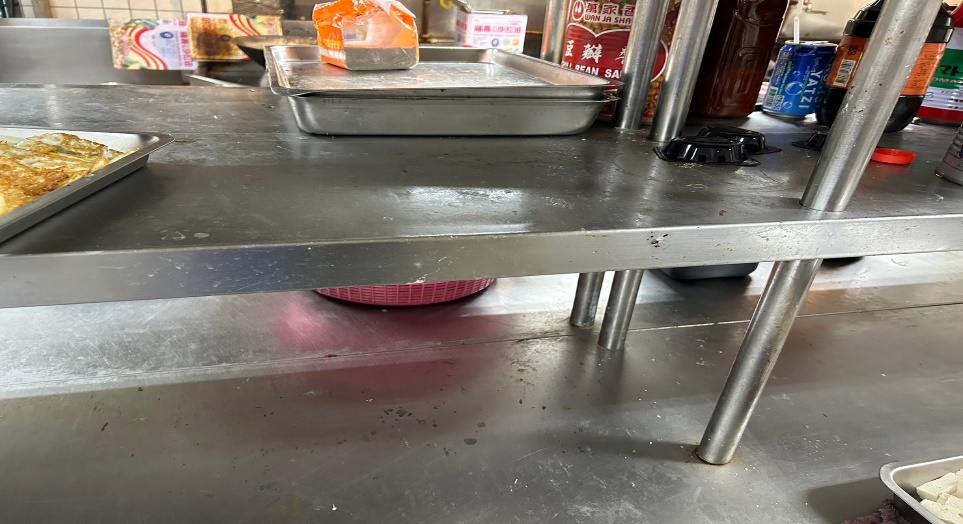 擺放調味料的工作檯不潔麵＆飯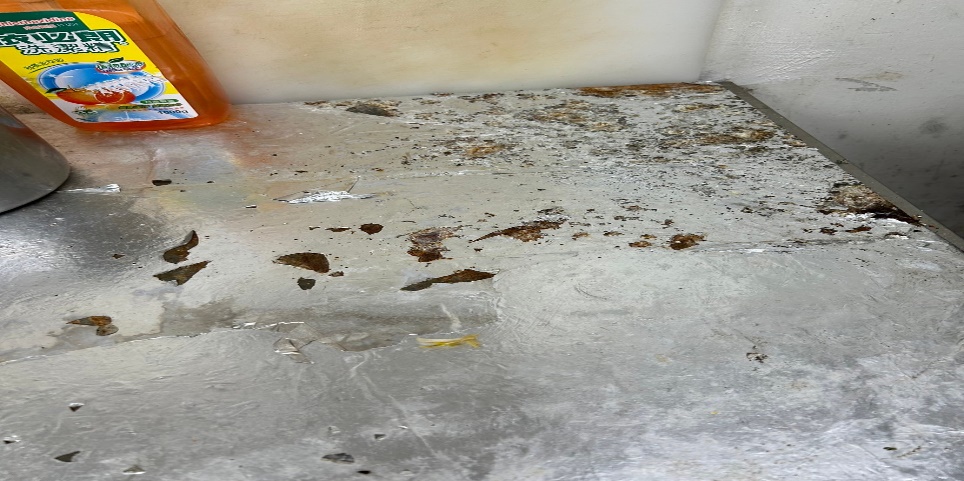 請更新桌面的鋁箔玉福滷味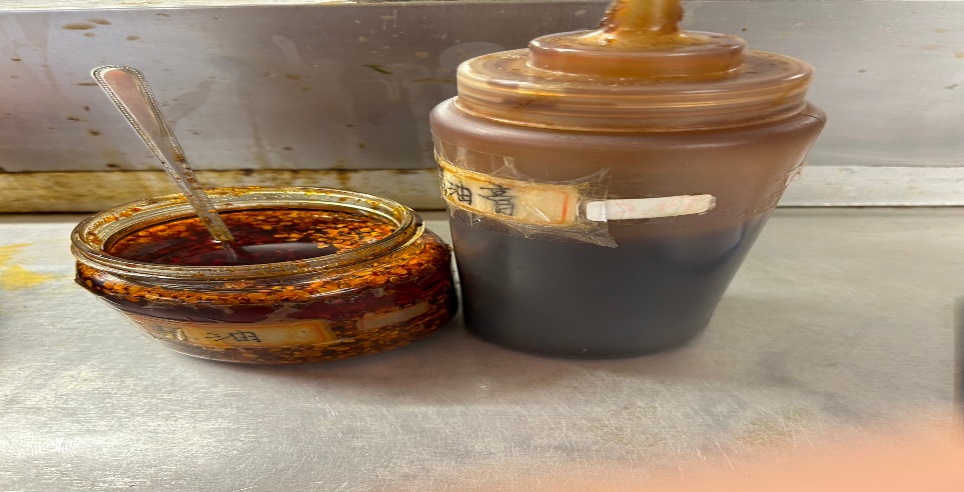 請更新調味料有效日期餐廳/菜餚照片中心溫度滿月圓自助餐/中央廚房打拋豬肉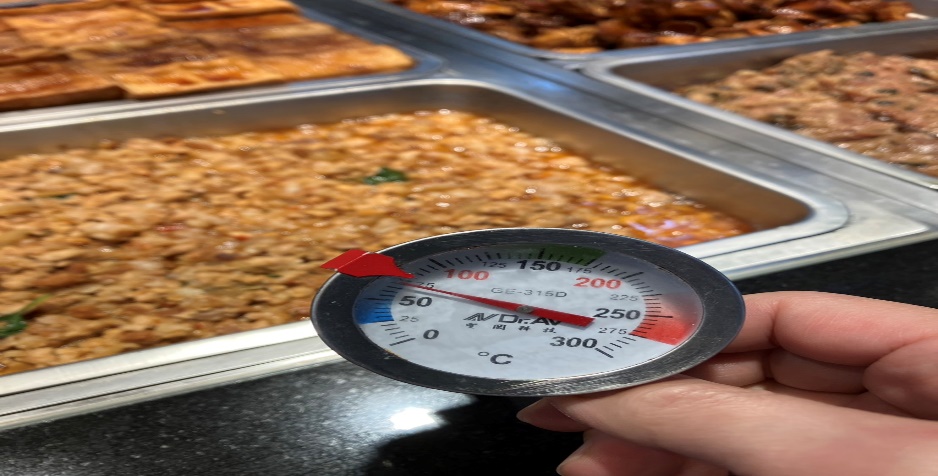 70℃ 承辦人總務處組長總務長